TWO RIVERS PUBLIC HEALTH DEPARMENT FORMA DE CONSENTIMIENTO DE INFLUENZA 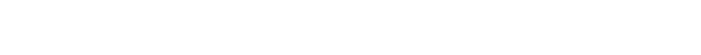 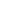 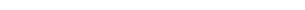 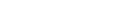 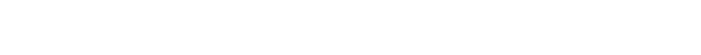 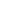 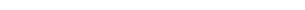 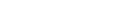 	
**El niño no será visto sin un formulario completo, la firma de los padres y una copia del seguro.**		TRPHD STAFF ONLY - VACCINE RECIPIENT'S TEMPERATURE TODAY:  	 Dr. Chrono 	/		NESIIS 	/ 	   	 Billed 	/ 	 		Paid Cash/Donation 	______INFORMACIÓN DEL ESTUDIANTE/MIEMBRO DEL PERSONALINFORMACIÓN DEL ESTUDIANTE/MIEMBRO DEL PERSONALINFORMACIÓN DEL ESTUDIANTE/MIEMBRO DEL PERSONALINFORMACIÓN DEL ESTUDIANTE/MIEMBRO DEL PERSONALINFORMACIÓN DEL ESTUDIANTE/MIEMBRO DEL PERSONALINFORMACIÓN DEL ESTUDIANTE/MIEMBRO DEL PERSONALINFORMACIÓN DEL ESTUDIANTE/MIEMBRO DEL PERSONALINFORMACIÓN DEL ESTUDIANTE/MIEMBRO DEL PERSONALINFORMACIÓN DEL ESTUDIANTE/MIEMBRO DEL PERSONALINFORMACIÓN DEL ESTUDIANTE/MIEMBRO DEL PERSONALINFORMACIÓN DEL ESTUDIANTE/MIEMBRO DEL PERSONALINFORMACIÓN DEL ESTUDIANTE/MIEMBRO DEL PERSONALINFORMACIÓN DEL ESTUDIANTE/MIEMBRO DEL PERSONALINFORMACIÓN DEL ESTUDIANTE/MIEMBRO DEL PERSONALINFORMACIÓN DEL ESTUDIANTE/MIEMBRO DEL PERSONALINFORMACIÓN DEL ESTUDIANTE/MIEMBRO DEL PERSONALESCUELA ESCUELA ESCUELA ESCUELA ESCUELA GRADOGRADOGRADOMAESTRO(A)MAESTRO(A)MAESTRO(A)MAESTRO(A)MAESTRO(A)MAESTRO(A)MAESTRO(A)MAESTRO(A)APELLIDOAPELLIDOAPELLIDOAPELLIDONOMBRENOMBRENOMBREMI (inicial del segundo nombre)MI (inicial del segundo nombre)MI (inicial del segundo nombre)NOMBRE DE SOLTERA  (SI ES APLICABLE)NOMBRE DE SOLTERA  (SI ES APLICABLE)NOMBRE DE SOLTERA  (SI ES APLICABLE)NOMBRE DE SOLTERA  (SI ES APLICABLE)NOMBRE DE SOLTERA  (SI ES APLICABLE)NOMBRE DE SOLTERA  (SI ES APLICABLE)FECHA DE NACIMIENTO_ _ / _ _ / _ _ _ _EDADEL SEXOHombre - MujerEL SEXOHombre - MujerNOMBRE DE SOLTERA DE LA MADRE (NOMBRE Y APELLIDO)NOMBRE DE SOLTERA DE LA MADRE (NOMBRE Y APELLIDO)NOMBRE DE SOLTERA DE LA MADRE (NOMBRE Y APELLIDO)NOMBRE DE SOLTERA DE LA MADRE (NOMBRE Y APELLIDO)NOMBRE DE SOLTERA DE LA MADRE (NOMBRE Y APELLIDO)NOMBRE DE SOLTERA DE LA MADRE (NOMBRE Y APELLIDO)TELÉFONO(       )TELÉFONO(       )TELÉFONO(       )TELÉFONO(       )TELÉFONO(       )TELÉFONO(       )DIRECCIÓNDIRECCIÓNDIRECCIÓNCAJA DE P.O. (SI ES APLICABLE)CAJA DE P.O. (SI ES APLICABLE)CAJA DE P.O. (SI ES APLICABLE)CIUDADCIUDADCIUDADCIUDADCIUDADCIUDADESTADOESTADOCODIGO POSTALCODIGO POSTALINFORMACÍON DE SEGUROINFORMACÍON DE SEGUROINFORMACÍON DE SEGUROINFORMACÍON DE SEGUROINFORMACÍON DE SEGUROINFORMACÍON DE SEGUROINFORMACÍON DE SEGUROINFORMACÍON DE SEGUROINFORMACÍON DE SEGUROINFORMACÍON DE SEGUROINFORMACÍON DE SEGUROINFORMACÍON DE SEGUROINFORMACÍON DE SEGUROINFORMACÍON DE SEGUROINFORMACÍON DE SEGUROINFORMACÍON DE SEGURORELACÍON DEL ESTUDIANTE/PERSONAL CON EL SUSCRIPTOR DE SEGURO □ SÍ MISMO □ ESPOSO(A) □ HIJO(A)  □ OTRORELACÍON DEL ESTUDIANTE/PERSONAL CON EL SUSCRIPTOR DE SEGURO □ SÍ MISMO □ ESPOSO(A) □ HIJO(A)  □ OTRORELACÍON DEL ESTUDIANTE/PERSONAL CON EL SUSCRIPTOR DE SEGURO □ SÍ MISMO □ ESPOSO(A) □ HIJO(A)  □ OTRORELACÍON DEL ESTUDIANTE/PERSONAL CON EL SUSCRIPTOR DE SEGURO □ SÍ MISMO □ ESPOSO(A) □ HIJO(A)  □ OTRORELACÍON DEL ESTUDIANTE/PERSONAL CON EL SUSCRIPTOR DE SEGURO □ SÍ MISMO □ ESPOSO(A) □ HIJO(A)  □ OTRORELACÍON DEL ESTUDIANTE/PERSONAL CON EL SUSCRIPTOR DE SEGURO □ SÍ MISMO □ ESPOSO(A) □ HIJO(A)  □ OTRORELACÍON DEL ESTUDIANTE/PERSONAL CON EL SUSCRIPTOR DE SEGURO □ SÍ MISMO □ ESPOSO(A) □ HIJO(A)  □ OTRORELACÍON DEL ESTUDIANTE/PERSONAL CON EL SUSCRIPTOR DE SEGURO □ SÍ MISMO □ ESPOSO(A) □ HIJO(A)  □ OTRORELACÍON DEL ESTUDIANTE/PERSONAL CON EL SUSCRIPTOR DE SEGURO □ SÍ MISMO □ ESPOSO(A) □ HIJO(A)  □ OTRORELACÍON DEL ESTUDIANTE/PERSONAL CON EL SUSCRIPTOR DE SEGURO □ SÍ MISMO □ ESPOSO(A) □ HIJO(A)  □ OTRORELACÍON DEL ESTUDIANTE/PERSONAL CON EL SUSCRIPTOR DE SEGURO □ SÍ MISMO □ ESPOSO(A) □ HIJO(A)  □ OTROPROVEEDOR DE SEGUROBLUE CROSS BLUE SHIELD (MUSTHAVEPHOTO/COPY OF CARD)UNITED HEALTH CAREMEDICAID: CIRCLE ONE              UHC   NTC   WELLCAREMEDICARE (SS# REQUIRED) OTHER: 	_PROVEEDOR DE SEGUROBLUE CROSS BLUE SHIELD (MUSTHAVEPHOTO/COPY OF CARD)UNITED HEALTH CAREMEDICAID: CIRCLE ONE              UHC   NTC   WELLCAREMEDICARE (SS# REQUIRED) OTHER: 	_PROVEEDOR DE SEGUROBLUE CROSS BLUE SHIELD (MUSTHAVEPHOTO/COPY OF CARD)UNITED HEALTH CAREMEDICAID: CIRCLE ONE              UHC   NTC   WELLCAREMEDICARE (SS# REQUIRED) OTHER: 	_PROVEEDOR DE SEGUROBLUE CROSS BLUE SHIELD (MUSTHAVEPHOTO/COPY OF CARD)UNITED HEALTH CAREMEDICAID: CIRCLE ONE              UHC   NTC   WELLCAREMEDICARE (SS# REQUIRED) OTHER: 	_PROVEEDOR DE SEGUROBLUE CROSS BLUE SHIELD (MUSTHAVEPHOTO/COPY OF CARD)UNITED HEALTH CAREMEDICAID: CIRCLE ONE              UHC   NTC   WELLCAREMEDICARE (SS# REQUIRED) OTHER: 	_NOMBRE DE SUSCRIPTOR (SI ES DIFERENTE QUE ARRIBA)NOMBRE DE SUSCRIPTOR (SI ES DIFERENTE QUE ARRIBA)NOMBRE DE SUSCRIPTOR (SI ES DIFERENTE QUE ARRIBA)NOMBRE DE SUSCRIPTOR (SI ES DIFERENTE QUE ARRIBA) FECHA DE NACIMIENTO DEL SUSCRIPTOR_ _ / _ _ / _ _ _ _ FECHA DE NACIMIENTO DEL SUSCRIPTOR_ _ / _ _ / _ _ _ _ FECHA DE NACIMIENTO DEL SUSCRIPTOR_ _ / _ _ / _ _ _ _# DE SEGURO SOCIAL# DE SEGURO SOCIAL# DE SEGURO SOCIAL# DE SEGURO SOCIALPROVEEDOR DE SEGUROBLUE CROSS BLUE SHIELD (MUSTHAVEPHOTO/COPY OF CARD)UNITED HEALTH CAREMEDICAID: CIRCLE ONE              UHC   NTC   WELLCAREMEDICARE (SS# REQUIRED) OTHER: 	_PROVEEDOR DE SEGUROBLUE CROSS BLUE SHIELD (MUSTHAVEPHOTO/COPY OF CARD)UNITED HEALTH CAREMEDICAID: CIRCLE ONE              UHC   NTC   WELLCAREMEDICARE (SS# REQUIRED) OTHER: 	_PROVEEDOR DE SEGUROBLUE CROSS BLUE SHIELD (MUSTHAVEPHOTO/COPY OF CARD)UNITED HEALTH CAREMEDICAID: CIRCLE ONE              UHC   NTC   WELLCAREMEDICARE (SS# REQUIRED) OTHER: 	_PROVEEDOR DE SEGUROBLUE CROSS BLUE SHIELD (MUSTHAVEPHOTO/COPY OF CARD)UNITED HEALTH CAREMEDICAID: CIRCLE ONE              UHC   NTC   WELLCAREMEDICARE (SS# REQUIRED) OTHER: 	_PROVEEDOR DE SEGUROBLUE CROSS BLUE SHIELD (MUSTHAVEPHOTO/COPY OF CARD)UNITED HEALTH CAREMEDICAID: CIRCLE ONE              UHC   NTC   WELLCAREMEDICARE (SS# REQUIRED) OTHER: 	_DIRECCIÓN (SI ES DIFERENTE QUE ARRIBA)DIRECCIÓN (SI ES DIFERENTE QUE ARRIBA)DIRECCIÓN (SI ES DIFERENTE QUE ARRIBA)DIRECCIÓN (SI ES DIFERENTE QUE ARRIBA)CIUDADCIUDAD ESTADO ESTADO ESTADOCODIGO POSTALCODIGO POSTALPROVEEDOR DE SEGUROBLUE CROSS BLUE SHIELD (MUSTHAVEPHOTO/COPY OF CARD)UNITED HEALTH CAREMEDICAID: CIRCLE ONE              UHC   NTC   WELLCAREMEDICARE (SS# REQUIRED) OTHER: 	_PROVEEDOR DE SEGUROBLUE CROSS BLUE SHIELD (MUSTHAVEPHOTO/COPY OF CARD)UNITED HEALTH CAREMEDICAID: CIRCLE ONE              UHC   NTC   WELLCAREMEDICARE (SS# REQUIRED) OTHER: 	_PROVEEDOR DE SEGUROBLUE CROSS BLUE SHIELD (MUSTHAVEPHOTO/COPY OF CARD)UNITED HEALTH CAREMEDICAID: CIRCLE ONE              UHC   NTC   WELLCAREMEDICARE (SS# REQUIRED) OTHER: 	_PROVEEDOR DE SEGUROBLUE CROSS BLUE SHIELD (MUSTHAVEPHOTO/COPY OF CARD)UNITED HEALTH CAREMEDICAID: CIRCLE ONE              UHC   NTC   WELLCAREMEDICARE (SS# REQUIRED) OTHER: 	_PROVEEDOR DE SEGUROBLUE CROSS BLUE SHIELD (MUSTHAVEPHOTO/COPY OF CARD)UNITED HEALTH CAREMEDICAID: CIRCLE ONE              UHC   NTC   WELLCAREMEDICARE (SS# REQUIRED) OTHER: 	_PHOTO OF CARD (FRONT & BACK) □ DRCHRONO    □ PHOTO COPY ATTACHED     □ STAFF DEVICE (DEVICE # 	)PHOTO OF CARD (FRONT & BACK) □ DRCHRONO    □ PHOTO COPY ATTACHED     □ STAFF DEVICE (DEVICE # 	)PHOTO OF CARD (FRONT & BACK) □ DRCHRONO    □ PHOTO COPY ATTACHED     □ STAFF DEVICE (DEVICE # 	)PHOTO OF CARD (FRONT & BACK) □ DRCHRONO    □ PHOTO COPY ATTACHED     □ STAFF DEVICE (DEVICE # 	)PHOTO OF CARD (FRONT & BACK) □ DRCHRONO    □ PHOTO COPY ATTACHED     □ STAFF DEVICE (DEVICE # 	)PHOTO OF CARD (FRONT & BACK) □ DRCHRONO    □ PHOTO COPY ATTACHED     □ STAFF DEVICE (DEVICE # 	)PHOTO OF CARD (FRONT & BACK) □ DRCHRONO    □ PHOTO COPY ATTACHED     □ STAFF DEVICE (DEVICE # 	)PHOTO OF CARD (FRONT & BACK) □ DRCHRONO    □ PHOTO COPY ATTACHED     □ STAFF DEVICE (DEVICE # 	)PHOTO OF CARD (FRONT & BACK) □ DRCHRONO    □ PHOTO COPY ATTACHED     □ STAFF DEVICE (DEVICE # 	)PHOTO OF CARD (FRONT & BACK) □ DRCHRONO    □ PHOTO COPY ATTACHED     □ STAFF DEVICE (DEVICE # 	)PHOTO OF CARD (FRONT & BACK) □ DRCHRONO    □ PHOTO COPY ATTACHED     □ STAFF DEVICE (DEVICE # 	)PROVEEDOR DE SEGUROBLUE CROSS BLUE SHIELD (MUSTHAVEPHOTO/COPY OF CARD)UNITED HEALTH CAREMEDICAID: CIRCLE ONE              UHC   NTC   WELLCAREMEDICARE (SS# REQUIRED) OTHER: 	_PROVEEDOR DE SEGUROBLUE CROSS BLUE SHIELD (MUSTHAVEPHOTO/COPY OF CARD)UNITED HEALTH CAREMEDICAID: CIRCLE ONE              UHC   NTC   WELLCAREMEDICARE (SS# REQUIRED) OTHER: 	_PROVEEDOR DE SEGUROBLUE CROSS BLUE SHIELD (MUSTHAVEPHOTO/COPY OF CARD)UNITED HEALTH CAREMEDICAID: CIRCLE ONE              UHC   NTC   WELLCAREMEDICARE (SS# REQUIRED) OTHER: 	_PROVEEDOR DE SEGUROBLUE CROSS BLUE SHIELD (MUSTHAVEPHOTO/COPY OF CARD)UNITED HEALTH CAREMEDICAID: CIRCLE ONE              UHC   NTC   WELLCAREMEDICARE (SS# REQUIRED) OTHER: 	_PROVEEDOR DE SEGUROBLUE CROSS BLUE SHIELD (MUSTHAVEPHOTO/COPY OF CARD)UNITED HEALTH CAREMEDICAID: CIRCLE ONE              UHC   NTC   WELLCAREMEDICARE (SS# REQUIRED) OTHER: 	_CUESTIONARIO DE EXAMEN- Preguntas deben completarse antes de administrar la vacunaCUESTIONARIO DE EXAMEN- Preguntas deben completarse antes de administrar la vacunaCUESTIONARIO DE EXAMEN- Preguntas deben completarse antes de administrar la vacunaCUESTIONARIO DE EXAMEN- Preguntas deben completarse antes de administrar la vacunaCUESTIONARIO DE EXAMEN- Preguntas deben completarse antes de administrar la vacunaCUESTIONARIO DE EXAMEN- Preguntas deben completarse antes de administrar la vacunaCUESTIONARIO DE EXAMEN- Preguntas deben completarse antes de administrar la vacunaCUESTIONARIO DE EXAMEN- Preguntas deben completarse antes de administrar la vacunaCUESTIONARIO DE EXAMEN- Preguntas deben completarse antes de administrar la vacunaCUESTIONARIO DE EXAMEN- Preguntas deben completarse antes de administrar la vacunaCUESTIONARIO DE EXAMEN- Preguntas deben completarse antes de administrar la vacunaCUESTIONARIO DE EXAMEN- Preguntas deben completarse antes de administrar la vacunaCUESTIONARIO DE EXAMEN- Preguntas deben completarse antes de administrar la vacunaCUESTIONARIO DE EXAMEN- Preguntas deben completarse antes de administrar la vacunaCUESTIONARIO DE EXAMEN- Preguntas deben completarse antes de administrar la vacunaCUESTIONARIO DE EXAMEN- Preguntas deben completarse antes de administrar la vacuna SI SINONONO SE¿TIENE ALERGIA A LOS HUEVOS O A UN COMPONENTE DE VACUNA?¿TIENE ALERGIA A LOS HUEVOS O A UN COMPONENTE DE VACUNA?¿TIENE ALERGIA A LOS HUEVOS O A UN COMPONENTE DE VACUNA?¿TIENE ALERGIA A LOS HUEVOS O A UN COMPONENTE DE VACUNA?¿TIENE ALERGIA A LOS HUEVOS O A UN COMPONENTE DE VACUNA?¿TIENE ALERGIA A LOS HUEVOS O A UN COMPONENTE DE VACUNA?¿TIENE ALERGIA A LOS HUEVOS O A UN COMPONENTE DE VACUNA?¿TIENE ALERGIA A LOS HUEVOS O A UN COMPONENTE DE VACUNA?¿TIENE ALERGIA A LOS HUEVOS O A UN COMPONENTE DE VACUNA?¿TIENE ALERGIA A LOS HUEVOS O A UN COMPONENTE DE VACUNA?¿TIENE ALERGIA A LOS HUEVOS O A UN COMPONENTE DE VACUNA?¿ALGUNA VEZ A TENIDO DIFICULTADES PARA RESPIRAR DESPUÉS DE RECIBIR UNA VACUNA?¿ALGUNA VEZ A TENIDO DIFICULTADES PARA RESPIRAR DESPUÉS DE RECIBIR UNA VACUNA?¿ALGUNA VEZ A TENIDO DIFICULTADES PARA RESPIRAR DESPUÉS DE RECIBIR UNA VACUNA?¿ALGUNA VEZ A TENIDO DIFICULTADES PARA RESPIRAR DESPUÉS DE RECIBIR UNA VACUNA?¿ALGUNA VEZ A TENIDO DIFICULTADES PARA RESPIRAR DESPUÉS DE RECIBIR UNA VACUNA?¿ALGUNA VEZ A TENIDO DIFICULTADES PARA RESPIRAR DESPUÉS DE RECIBIR UNA VACUNA?¿ALGUNA VEZ A TENIDO DIFICULTADES PARA RESPIRAR DESPUÉS DE RECIBIR UNA VACUNA?¿ALGUNA VEZ A TENIDO DIFICULTADES PARA RESPIRAR DESPUÉS DE RECIBIR UNA VACUNA?¿ALGUNA VEZ A TENIDO DIFICULTADES PARA RESPIRAR DESPUÉS DE RECIBIR UNA VACUNA?¿ALGUNA VEZ A TENIDO DIFICULTADES PARA RESPIRAR DESPUÉS DE RECIBIR UNA VACUNA?¿ALGUNA VEZ A TENIDO DIFICULTADES PARA RESPIRAR DESPUÉS DE RECIBIR UNA VACUNA?¿HA TENIDO UNA CONVULSION, TRASTORNO DEL CEREBRO/SISTEMA NERVIOSO O GUILLAIN-BARRE?¿HA TENIDO UNA CONVULSION, TRASTORNO DEL CEREBRO/SISTEMA NERVIOSO O GUILLAIN-BARRE?¿HA TENIDO UNA CONVULSION, TRASTORNO DEL CEREBRO/SISTEMA NERVIOSO O GUILLAIN-BARRE?¿HA TENIDO UNA CONVULSION, TRASTORNO DEL CEREBRO/SISTEMA NERVIOSO O GUILLAIN-BARRE?¿HA TENIDO UNA CONVULSION, TRASTORNO DEL CEREBRO/SISTEMA NERVIOSO O GUILLAIN-BARRE?¿HA TENIDO UNA CONVULSION, TRASTORNO DEL CEREBRO/SISTEMA NERVIOSO O GUILLAIN-BARRE?¿HA TENIDO UNA CONVULSION, TRASTORNO DEL CEREBRO/SISTEMA NERVIOSO O GUILLAIN-BARRE?¿HA TENIDO UNA CONVULSION, TRASTORNO DEL CEREBRO/SISTEMA NERVIOSO O GUILLAIN-BARRE?¿HA TENIDO UNA CONVULSION, TRASTORNO DEL CEREBRO/SISTEMA NERVIOSO O GUILLAIN-BARRE?¿HA TENIDO UNA CONVULSION, TRASTORNO DEL CEREBRO/SISTEMA NERVIOSO O GUILLAIN-BARRE?¿HA TENIDO UNA CONVULSION, TRASTORNO DEL CEREBRO/SISTEMA NERVIOSO O GUILLAIN-BARRE?VACCINEFORMAGEMAN/LOT/EXPSITENURSE/DATESanofiFluzone PREFILLED6mo+LA  RASanofiFluzone HD65+LA  RASanofiLA  RAGSKFluLaval PFS6mo+LA  RAGSKLA  RAGSKLA  RAVFC   LA   RAVFC   LA   RAVFCFLuad HD65+   LA   RA